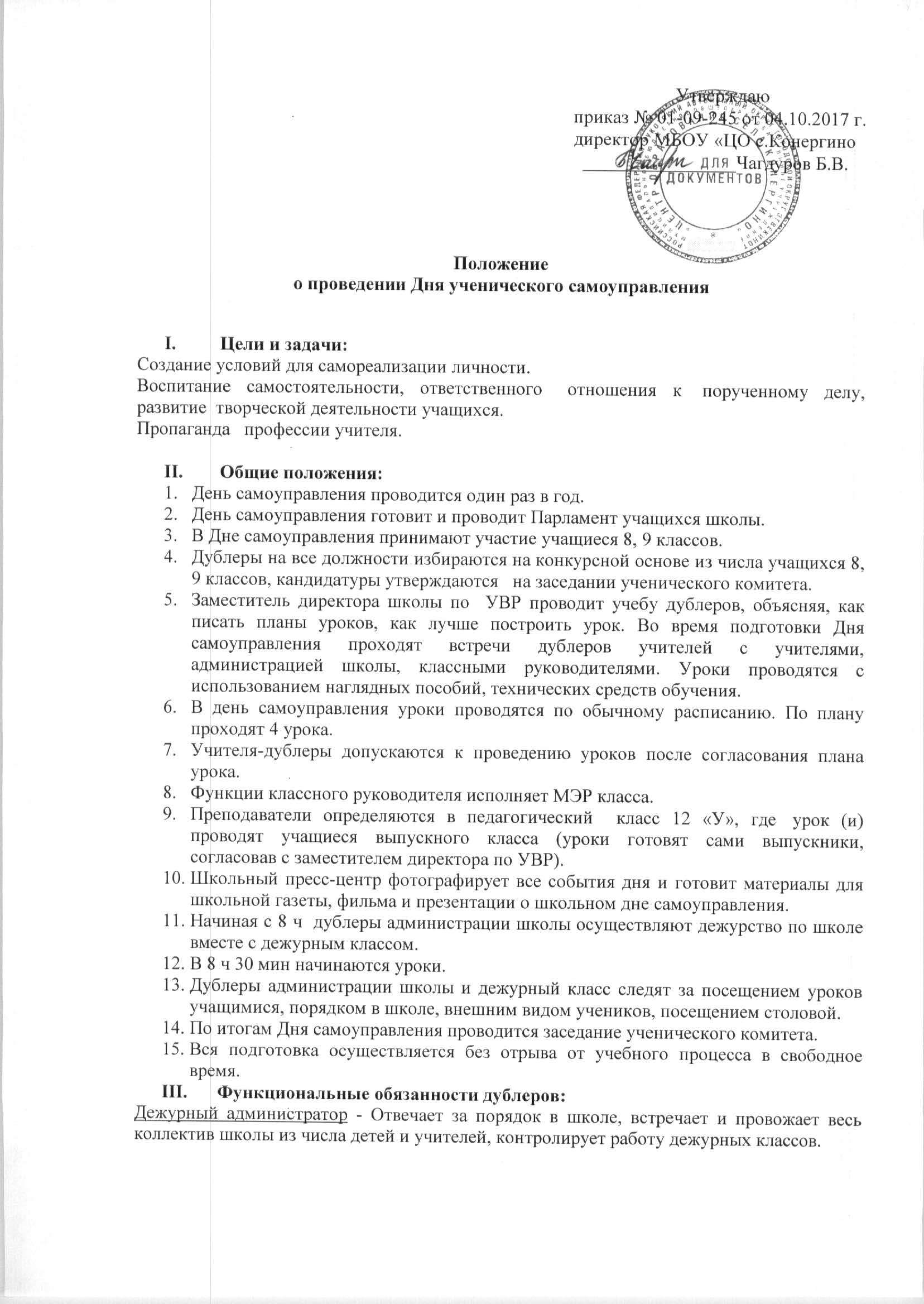 Заместители директора по УВР - отвечают за расписание уроков, распределение кабинетов, проверяют готовность учителей дублеров к урокам (защита поурочных планов), посещают уроки-учителей предметников, организацию и проведение линейкиПедагог-организатор - отвечает за подготовку и проведение активных перемен, Учителя-предметники - готовят и проводят уроки по своему предмету согласно расписанию, провожают учащихся своего класса в столовую и гардероб. Зав. хозяйством - отвечает за работу школьного гардероба, вахты, сохранность школьного имущества. Во время проведения Дня самоуправления запрещается: 1. Самовольно сокращать время уроков.2. Менять ранее утвержденные планы мероприятий и уроков. 3. Удалять учащихся с уроков и мероприятий. 4. Оскорбление чести и достоинства учащихся учителями - дублерами.Права и обязанности учителя, должность которого замещают школьники: 1. Учитель имеет право присутствовать на уроке. 2.Учитель объясняет дублеру круг своих функциональных обязанностей.  3.Проводит инструктаж, во время которого обсуждает перечень основных мероприятий, необходимых на уроке. 4.  Помогает в составлении плана-конспекта урока, мероприятия.  5. Не менее чем за сутки до Дня самоуправлении проверяет наличие необходимых  методических разработок. Права и обязанности дублера: 1. Имеет право на консультацию педагога при подготовке к уроку; 2. Обязан подготовиться к уроку, составить план - конспект и выполнять его в ходе урока; 3. Имеет право на опрос домашнего задания, выставления оценки в дневник учащегося. 4. Должен уважительно относиться к ученику.  Во время проведения Дня самоуправления. 1. Администрация и педагогический персонал должны находиться на рабочем месте. 2. Школа функционирует в обычном режиме. 3. Административно-педагогический состав может консультировать своих дублеров по необходимости. Вмешательство в их деятельности без особой необходимости не допускается. 4. Учителя – дублеры, дублеры администрации должны иметь бейджи, указывающие их фамилию, имя и должность. 5. Дублеры администрации распределяют дежурство по школе, контролируют деятельность по своему направлению. 6. Учителя – дублеры проводят занятия по расписанию. 7. Итоги дня обсуждаются на заседании ученического комитета. Исполняющий обязанности заместителя директора имеют право: 1. Непосредственно проводить занятия или уроки.2. Контролировать других дублеров, исполняющих обязанности учителей. 